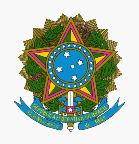 UNIVERSIDADE FEDERAL DO PARÁPRÓ-REITORIA DE PESQUISA E PÓS-GRADUAÇÃO RELATÓRIO FINAL DE CURSO DE PÓS-GRADUAÇÃO LATO SENSUNOME DO CURSO: Planejamento e Gestão Pública em Turismo – 1ª Edição Unidade Gestora: Instituto de Ciências Sociais Aplicadas – ICSAUnidade Executora: Faculdade de TurismoInstituição Conveniada: Secretaria de Ciência, Tecnologia, e Educação Superior Profissional e TecnológicaSigla: SECTETCNPJ: 08.978.226/0001-73Grande Área do conhecimento (nome e código): Ciências Sociais Aplicadas - 6.00.00.00-7 Área do conhecimento (nome e código): Turismo - 6.1Sub-Área do conhecimento (nome e código): Política e Planejamento Governamentais - 6.02.02.03-3Coordenador(a) do Convênio 016/2019: Profa. Dra. Silvia Helena Ribeiro Cruz Coordenador Acadêmico do Curso: Prof. Dr. Paulo Moreira Pinto;Vice coordenadora Acadêmica do Curso: Profa. Dra. Vânia Lúcia Quadros Nascimento Natureza do Curso: Especialização Lato SensuModalidade de Curso: Modular; Semipresencial, com periodicidade quinzenal.Resolução de Aprovação: nº 5.382		Expedição: 22/06/2021 Resolução de Prorrogação: nº 5.624	Expedição: 14/04/2023. Período de Realização: de 02/08/2021 a 30/06/2023. Carga Horária Total: 360	Carga Horária Teórica: 240	Carga Horária Prática: 120. Vagas Ofertadas: 40 vagas para a oferta inicial, sendo que houve a demanda superou e abriu- se mais 07 vagas, com a provação do CONSEPE.. Vagas Gratuitas (30%, cursos autofinanciados e em convênio): 100% GRATUITO.- ATIVIDADESDescrição das atividades desenvolvidas.O curso teve início em setembro 2021, tendo o primeiro módulo dia 16 de setembro de 2021. No mês de outubro foi preciso ter 2 (dois) módulos para ajustar o calendário, devido ao um pequeno atraso em função da pandemia do Covid-19. Mas, posteriormente, ocorreu apenas um módulo a cada mês com aulas remotas uma vez por semana (quinta-feira, sexta-feira e sábado) e atividades on-line pela plataforma Moodle. Para a utilização da referida plataforma, docentes e discentes receberam instruções prévias da equipe técnica do Núcleo de Inovação e Tecnologias Aplicadas a Ensino e Extensão (NITAE). Essa situação de instabilidade em consequência da PANDEMIA perdurou no âmbito das atividades acadêmicas na UFPA, impedindo que as aulas presenciais iniciassem até dezembro de 2021, forçando que a coordenação do curso, em concordância com os discentes, permanecesse com as atividades no formato virtual. Ao o ano de 2022, aproximadamente 60% das disciplinas haviam sido ministradas, e desse modo os discentes solicitaram, em reunião, que as aulas continuassem em formato virtual, pela Plataforma MOODLE.As disciplinas foram ofertadas em 9 (nove) módulos (sendo 100% remoto) compostas de carga horária teórica. Tais disciplinas forneceram os subsídios necessários para a elaboração do trabalho de conclusão de curso (TCC), que foi um Artigo Científico. A redação do TCC teve início durante a disciplina Oficina de Elaboração de Artigos Científicos. Após essa oficina, os discentes foram direcionados aos docentes orientadores, definidos pela Coordenação do Curso a partir das temáticas dos TCC, que acompanharam o desenvolvimento e finalização dos trabalhos.Descrição da(s) alteração(ões) efetuada(s) no projeto aprovado, com as respectivas justificativas:Clientela:Descrição: Profissionais egressos de cursos superiores em qualquer área do conhecimento, que atuam ou pretendam atuar na gestão pública e/ou privada, como técnicos e colaboradores que visem atualizar-se ou especializar-se para desenvolver suas atividades profissionais e queiram ter habilidades práticas para o processo de formulação de políticas públicas de desenvolvimento regional e sustentável para os Pólos Turísticos do estado do Pará.A alteração efetuada foi quanto ao quantitativo de vagas ofertadas. Isto, pois, inicialmente foram ofertadas 40 vagas. Porém, durante o período de seleção, em função da grande demanda e com a aprovação do CONSEPE, foram ofertadas mais 7 vagas. Assim sendo, no total, foram ofertadas 47 vagas, tendo sido selecionados 47 discentes.Corpo docente:De acordo com o item 11 da Proposta do Curso, o corpo docente eram constituídos por: Prof. Dr. Eduardo Lima dos Santos GomesProfª. Drª. Vânia Lúcia Quadros Nascimento Prof. Dr. Fabrício Lemos de Siqueira Mendes Profª. Drª. Maria Augusta Freitas CostaProf. Dr. Welson de Sousa CardosoProfª Drª Mônica de Nazaré Ferreira de Araújo Prof. Me. Álvaro Negrão do Espírito Santo Prfª Drª Sílvia Helena Ribeiro CruzProfª. Drª. Sabrina Mesquita dos NascimentoNo decorrer, a alteração efetuada se deu com a saída dos professores doutores Welson de Sousa Cardoso, Sílvia Helena Ribeiro Cruz e Mônica de Nazaré Ferreira de Araújo. E com a entrada do Prof. Dr. Rubens da Silva Ferreira e Natascha Penna dos Santos. Essa alteração se deu em função das mudanças de cronogramas, por força da Pandemia, e que provocou incompatibilidade com as agendas dos professores. Sendo que a coordenação procedeu a substituição, sem prejuízos quanto a qualidade do curso.QUADRO DE DOCENTES QUE MINISTRAM AULAS APÓS SUBSTITUIÇÃOCronograma das disciplinas:As alterações efetuadas foram:Em relação à Modalidade/Forma de Oferta do Curso:O curso foi previsto, inicialmente, para ser ofertado de modo semi-presencial, com periodicidade quinzenal. Porém, em função da Pandemia do Covid-19, foi ofertado no formato 100% remoto, pela Plataforma Moodle, cujo uso foi autorizado pelo NITAE.Em relação ao período das aulas:Inicialmente as aulas seriam de 02 de agosto de 2021 a 02 de agosto de 2022. Entretanto, devido a Pandemia do Covid-19, as atividades presenciais na UFPA foram suspensas em de março de 2020 e somente retornaram em março de 2022. Assim sendo, o calendário do curso teve que ser redimensionado e as atividades passaram de semipresenciais para a modalidade 100% remota, com as aulas iniciando, efetivamente, em 16 de setembro de2022 com a realização do primeiro módulo de disciplina e terminando em 08 de junho de 2022, com o último módulo, que foi a Oficina de Elaboração de Artigo Científico/Elaboração de Projeto e Captação de Recurso.Por conseguinte, o cronograma das disciplinas foi executado conforme descrito no quadro aseguir.Ementas e bibliografia:SUSTENTABILIDADE E DESENVOLVIMENTO REGIONALEmenta:Prolegômenos das Teorias do Desenvolvimento. Crise Ambiental e Desenvolvimento Econômico. Postulados de Desenvolvimento Sustentável e Ecodesenvolvimento. Sustentabilidade, Eco-Inovação e Desenvolvimento.Bibliografia:BRÜSEKE, F. O problema do desenvolvimento sustentável como desafio para as ciências. Cadernos do NAEA, v.12, p. 141-164, 1994.BÜRGENMEIER, B. Economia do desenvolvimento sustentável. Lisboa - Portugal: Instituto Piaget. 2009.CASTRO, E.; PINTON, F. Introdução. In: CASTRO, E.; PINTON, F. Faces do Trópico Úmido: conceitos e questões sobre Desenvolvimento e Meio Ambiente. Belém, PA: CEJUP; NAEA; UFPA, p. 9-22, 1997.COMISSÃO EUROPEIA. Eco-Inovação: o segredo da competitividade futura da Europa. Disponível em: http://ec.europa.eu/environment/pubs/pdf/factsheets/ecoinnovation/pt.pdf. Acesso em: 20/04/2016.FENZL, N. A Sustentabilidade de sistemas complexos: conceitos básicos para uma ciência do desenvolvimento sustentável: aspectos teóricos e práticos. Belém, PA: NUMA; UFPA, 2009. FURTADO, C. Desenvolvimento e subdesenvolvimento. Rio de Janeiro, RJ: Contraponto, 2009. SACHS, I. Desenvolvimento includente, sustentável, sustentado. Rio de Janeiro, RJ: Garamond, 2004.SCHUMPETER, J. Teoria do desenvolvimento econômico: um estudo sobre lucro empresarial, capital, crédito, juro e ciclo da conjuntura. 4. ed. Tradução do original alemão intitulado Theorie der Wirtschaftlichen Entwicklung, de Joseph Schumpeter, 6. ed. 1964 (reimp.). Lisboa, Portugal: Fundação Calouste Gulbenkian, 2012.VEIGA, J. E. Da. Desenvolvimento sustentável: o desafio do século XXI. [S.l.]: Garamond, 2005.GESTÃO PÚBLICA E DESENVOLVIMENTO DO TURISMOEmenta:Os fundamentos das políticas públicas no Estado Moderno e sua gestão. Burocracia. Participação e Sociedade Civil. As políticas públicas no estudo do desenvolvimento. Estado e seguridade, Proteção Social e Desenvolvimento. Novos conceitos de gestão pública e desenvolvimento. Gestão Publica do Turismo.Bibliografia:SANTOS, C. S.. Introdução à Gestão Pública. São Paulo: Saraiva, 2006.MARTINS, P.E.M.; PIERANTI, O.P. (Org.) Estado e Gestão pública: visões de um Brasil contemporâneo Rio de Janeiro: FGV, 2006.TORRES, Marcelo Douglas de Figueiredo. Estado, democracia e administração pública no Brasil. Rio de Janeiro: FGV, 2004.Complementar: BOULLOSA, Rosana de Freitas (Org). Dicionário para a formação em gestão social. Salvador: Editora CIAGS/UFBA, 2014.DENHARDT, Robert B. Teorias da Administração Pública. Trad. Francisco Heidemann. São Paulo: Cengage Learning, 2012.COSTIN, Claudia. Administração Pública. Rio de Janeiro: Elsevier, 2010.BERGUE, Sandro Trescastro. Modelos de Gestão em Organizações Públicas. Teorias e tecnologias para análise e transformação organizacional. Caxias do Sul, RS: EDUCS, 2011.MAXIMIANO, Antonio C. A. Introdução à Administração. São Paulo.POLÍTICAS PÚBLICAS E DESENVOLVIMENTO REGIONAL DO TURISMOEmenta:O que é política. Conceito de Políticas Públicas. Políticas Públicas e Cidadania. Políticas Públicas e Desenvolvimento. Educação e Desenvolvimento. Sociedade, meio ambiente e desenvolvimento. Os desafios do desenvolvimento sustentável. Teorias do Desenvolvimento Regional.Bibliografia:BROSE, Markus. Fortalecendo a democracia e o desenvolvimento local: 103 experiências inovadoras no meio rural gaúcho/Santa Cruz do Sul: EDUNISC, 2000.PARADA, Eugênia Lahera. Introducción a las Políticas Públicas. Santiago (Chile): Fondo de Cultura Econômica, 2002.SEN, A. K. Desenvolvimento como liberdade. Trad. Laura Teixeira Motta. São Paulo: Companhia das Letras, 2010.SOUZA, Marcelo Lopes de. ABC do Desenvolvimento Urbano. 3.˚ Ed. Rio de Janeiro: Bertrand Brasil, 2007.TEIXEIRA, E. C.; BARRETO, I. (Org.). Políticas públicas e cidadania. Salvador: PróReitoria de Extensão da UFBA, 2001. 168p.EDUCAÇÃO AMBIENTAL, SUSTENTABILIDADE E TURISMOEmenta:Crise e complexidade ambientais na sociedade contemporânea. Histórico da Educação Ambiental. Princípios e estratégias de Educação Ambiental. Políticas de Educação Ambiental. Conceitos de sustentabilidade e suas dimensões. Educação Ambiental, cidadania e sustentabilidade. Política Nacional de Educação Ambiental. Sustentabilidade e Educação Ambiental no e para o Turismo.Bibliografia:AFONSO,	Cintia	Maria.	Sustentabilidade:	caminho	ou	utopia?	São	Paulo: Annablume, 2006.DIAS, General Freire. Educação Ambiental. Princípios e práticas. 9 ed. São Paulo: Global, 2009.LOURERIO, Carlos Frederico B. Trajetória e fundamentos da educação ambiental. São Paulo: Cortez, 2004.GOVERNANÇA TERRITORIAL E DESENVOLCIMENTO DO TURISMOEmenta:Planejamento e desenvolvimento. A governança, atores, instituições e mecanismos decisórios; Participação popular no planejamento regional; Metodologias e práticas de planejamento. Arranjos Produtivos Locais. Clusters. Redes. Competitividade. A Governança em planejamento e gestão do turismo.Bibliografia:AMATO NETO, J. Gestão de sistemas locais de produção e inovação: Clusters/APLs. São Paulo: Atlas, 2009.ALBAGLI, S; BRITTO, J (Org.). Glossário de arranjos produtivos locais. Projeto políticas de promoção de arranjos produtivos locais de MPMEs. Rio de Janeiro: UFRJ/RedeSist, 2003.SOUZA,	M. de. Cooperação	Inter	empresas	e	difusãodasinovações organizacionais. São Paulo: SCTDE/ FECAMP/UNICAMP-IE, 1993.BARNEY, J. B.; HESTERLY, W. S. Administração estratégica e vantagem competitiva. 3. ed. São Paulo: Pearson Prentice Hall, 2011.BRASIL. Turismo como instrumento de desenvolvimento regional: estudo de arranjos produtivos locais (APLS) no setor de turismo. Brasília, 2004. Disponível em<http://www.turismo.gov.br/sites/default/turismo/o_ministerio/publicacoes/downloads_publica coes/TURISMO_COMO_INSTRUMENTO_DE_DESENVOLVIMENTO_REGIONAL_EST UDO_DE_ARRANJOS_PRODUTIVOS_LOCAIS_xAPLSx_NO_SETOR_DE_TURISMO.pdf>.COYNE, K. P. Sustainable competitive advantage: What it is, what it isn´t. Business Horizons, Jan./ fev. 1986.DINIS, A. Marketing territorial: um instrumento necessário para a competitividade das regiões rurais e periféricas. Texto para Discussão Nº 02, Universidade da Beira Interior, Departamento de Gestão e Economia, 2004.GARRIDO, I. M. D. A. Modelos Multi-Organizacionais no turismo: cadeias, clusters e redes. 2001. Dissertação (Mestrado) - Universidade Federal da Bahia, Salvador, 2001. 124f.LEON, M.E. Uma análise de redes de cooperação das pequenas e médias empresas do setor das telecomunicações. 1998. Dissertação (Mestrado em Engenharia de Produção) - Escola Politécnica da Universidade de São Paulo, 1998.PLANEJAMENTO DE PRODUTOS TURÍSTICOS SUSTENTÁVEISEmenta:Conceito de crescimento e desenvolvimento local sustentável. Possibilidades do planejamento turístico para um desenvolvimento sustentável. Economia Criativa. Caracterização de produtos turísticos sustentáveis. Gerenciamento de projetos turísticos sustentáveis. Estudos de caso sobre desenvolvimento de produtos turísticos sustentáveis.Bibliografia:SACHS, I. Caminhos para o desenvolvimento sustentável. Rio de Janeiro: Garamond, 2002. GASTAL, Susana. MOESCH, Marutschka. Turismo, Políticas Públicas e Cidadania. São Paulo, Ed. Aleph,2007.BENI, Mario Carlos (org.). Turismo Planejamento Estratégico e capacidade de gestão. Barueri: Ed. Manole, 2012BENI, M. C. Política e Estratégia do Desenvolvimento Regional; Planejamento Integrado e Sustentável do Turismo. In Turismo em Análise, v.10, n 01, maio de 1999, Ed. ECA/USP, São Paulo. 	. Política e Planejamento de Turismo no Brasil. S.P: Ed. Aleph, 2006 DENCKER, A. F. M. Pesquisa em turismo: planejamento, métodos e técnica. São Paulo: Futura, 2007HALL, C. M. Planejamento turístico: políticas, processos e relacionamentos. Tradução Edite Sciulli. Coleção Turismo Contexto. São Paulo: Contexto, 2001.PETROCCHI, Mário. Turismo: planejamento e gestão. 6ª Edição, São Paulo: Futura, 2002.SACHS, I. Desenvolvimento includente, sustentável, sustentado. Rio de Janeiro. SEBRAE, 2004.METODOLOGIA E PESQUISA PARTICIPATIVA DE INTERVENÇÃOEmenta:Abordagens potenciais e limites do enfoque participativo. Técnicas e instrumentos de 13 diagnóstico. Passos do Diagnóstico Tur´sitico Rápido Participativo. Uso de Facilitação gráfica com metodologias participativas. Cartografia social aplicada ao turismo. Critérios e caminhos de avaliação do processo participativo. Experimentação participativa. Sistematização referências e instrumentos. Planejamento participativo para o turismo. Difusão tecnológica e a comunicação participativa. Estudos de casos em turismo.Bibliografia:GIL, Antônio Carlos. Métodos e técnicas de pesquisa social. - 6.ed.- São Paulo: Atlas, 2008.SIBEET, David. Reuniões Visuais: Como Gráficos, Lembretes Autoadesivos e Mapeamento de Ideias Podem Transformar a Produtividade de um Grupo. Rio de Janeiro: Editora Alta Books, 2013.BROSE, Markus. Metodologia Participativa: Uma Introdução a 29 Instrumentos - 2ª Ed. Porto Alegre: Editora Tomo, 2010.KUMMER, L. Metodologia participativa no meio rural: uma visão interdisciplinar. Conceitos, ferramentas e vivências. Salvador: GTZ, 2007. 155p.Cadernos	e	Facículos	da	Nova	Cartografia SocialDisponívelemhttp://novacartografiasocial.com/fasciculos/movimentos-sociais- identidade-coletiva-e-conflitos/. Acesso em: 08 dez. 2016.FLICK, Uwe. Introdução à pesquisa qualitativa. 3.ed.- Porto Alegre: Artmed, 2009.DESENVOLVIMENTO REGIONAL SUSTENTÁVEL DO TURISMO NA AMAZÔNIAEmenta:Revisão crítica das principais teorias sobre o desenvolvimento regional e urbano e subdesenvolvimento, do ponto de vista econômico, social, cultural, histórico e político. Discussão sobre os limites de crescimento e o desenvolvimento. As questões do desenvolvimento local: análises de experiências amazônicas e de outras regiões latino- americanas. Para tanto, abordará o desenvolvimento sob o ponto de vista econômico, social, cultural, histórico e político. Revisão dos indicadores do desenvolvimento, e os conflitos entre o crescimento e o desenvolvimento e entre o desenvolvimento autosustentado e sustentável. Desenvovimento do Turismo na Amazônia – Plano, programas e Projetos.Bibliografia:ADELMAN, Irma. Teorias do Desenvolvimento Econômico. Rio de Janeiro/São Paulo, Forense, 1972.BECKER, B.; BUARQUE, C.; NASCIMENTO, E. P. do (orgs). Dilemas d desafios do desenvolvimento sustentável no Brasil. Rio de Janeiro: Garamond, 2007. (Série Idéias Sustentáveis).BUARQUE, Sergio C. Construindo o Desenvolvimento Local Sustentável	- Metodologia de planejamento. 2ª Ed. Rio de Janeiro, Garamond, 2004. 180 p.CHANG, Ha-Joon. Chutando a escada? A estratégia do desenvolvimento em perspectiva histórica. Tradução: Luiz Antônio Oliveira de Araújo. São Paulo: Editora UNESP, 2004.CLEMENTE, Ademir; HIGACHI, Hermes Y. Economia e Desenvolvimento Regional. São Paulo: Atlas, 2000.DINIZ,	Clélio	Campolina.	O	papel	das	Inovações	e	das	Instituições	no Desenvolvimento Local. In: Encontro Nacional de Economia, 29. Anais... Bahia: ANPEX, 2001. 	. A questão regional e as políticas governamentais no Brasil. Belo Horizonte: CEDEPLAR, 2001. [Texto para discussão].FERREIRA, Carlos Maurício de C. Métodos de regionalização. In: HADDAD, Paulo Roberto. (org.) Economia regional: teorias e métodos de análise. Fortaleza: Banco do Nordeste do Brasil S. A., 1989.FURTADO, Celso. O Mito do Desenvolvimento Econômico. São Paulo, Círculo do Livro S/A, 1. 1974. 	. Teoria e Política do Desenvolvimento Econômico. São Paulo: Paz e Terra, 2000. HECKENBERGER, M. O enigma das grandes cidades: corpo privado e Estado na Amazônia. In: NOVAES, A. (org.) A outra margem do ocidente. São Paulo: Companhia das Letras, 1999. IPEA/IBGE/NESUR.MENEGAT, Rualdo; ALMEIDA, Gerson (orgs.). Desenvolvimento sustentável e gestão ambiental nas cidades: estratégias a partir de Porto Alegre. Porto Alegre: Editora da UFRGS,2004.MYRDAL, Gunnar. Teoria econômica e regiões subdesenvolvidas. 2. ed. Rio de Janeiro: Saga, 1968.PERROUX, François. Ensaio sobre a Filosofia do Novo Desenvolvimento. Tradução: L. M. Macaísta Malheiros. Lisboa: Fundação Calouste Gulbenkian, 1981.OFICINA DE ELABORAÇÃO DE ARTIGO CIENTÍFICO/ELABORAÇÃO DE PROJETOS E CAPTAÇÃO DE RECURSOSEmenta:Orientações metodológicas e contextuais para elaboração de artigos. Conceito e importância de Projeto. As origens, os tipos, as finalidades e as etapas de elaboração de um Projeto. Gerenciamento: conceituação, princípios e técnicas. Ciclo de vida dos Projetos. Métodos, técnicas e ferramentas teóricas e práticas para facilitar a concepção, gestão e avaliação de Projetos. Captação de recursos: conceitos e finalidades. Ética, identificação de fontes nacionais e internacionais, ajuste da redação do projeto, articulação e negociação, monitoramento.Metodologia para a elaboração de projetos. Elaboração de projetos: concepção, desenvol vimento, acompanhamento e encerramento. Gestão: foco em resultados, plano operacional, comunicação, monitoramento e avaliação. Projetos de geração de receitas. Agências financiadoras na área: Histórico das agências. Perfil institucional. Áreas de atuação. Principais programas e projetos turísticos.Bibliografia:MENEZES, L. C. De M. Gestão de projetos. São Paulo: Atlas, 2001. VALERIANO, D.L. Gerenciamento estratégico e administração por projetos. SãoPaulo: Makron Books, 2001.BRUCE, Andy. Como gerenciar projetos. 2. ed., 1. reimpr. São Paulo: Publifolha, 2001. DINSMORE, Paul Campbel. Gerência de projetos. 2. ed. São Paulo: BTC, 1992. ALMEIDA,M.C.B. de. Planejamento de bibliotecas e serviços de informação. Brasília: Briquet de Lemos,2000.KISIL, R. Manual de elaboração de projetos e propostas. São Paulo: USP, 1995. LEWIS, James P. Como gerenciar projetos com eficácia. Rio de Janeiro: Campus, 2000. MAXIMIANO, A.C.A. Administração de projetos: como transformar ideias em resultados. São Paulo:Atlas,1997.VALERIANO, D. L. Gerência em projetos: pesquisa, desenvolvimento e engenharia. São Paulo: Makron Books, 1998.- Metodologia de ensino:A metodologia de ensino foi alterada, deixando de ser na modalidade semipresencial pois, devido a Pandemia do Covid-19, as atividades presenciais na UFPA foram suspensas em março de 2020. Portanto, foi operacionalizada por meio do Plataforma Moodle, congregando momentos síncronos e assíncronos. Nos momentos síncronos, as atividades curriculares eram realizadas durante três dias (quinta-feira e sexta-feira, à noite; e sábado pela manhã) consistindo em aulas expositivas por parte dos docentes com sessões de debates sobre o estado da arte do conhecimento da atividade curricular. Nesses momentos, eram apresentados conteúdos programáticos conectados a uma revisão de literatura relevante e atualizada sobre os modelos de desenvolvimento para a Amazônia Brasileira, em todos os aspectos da sustentabilidade (social, econômica, cultural, ambiental). Após a explanação docente, os discentes eram estimulados ao debate, durante o qual docentes e discentes refletiam, a partir das suas perspectivas, os conteúdos das atividades curriculares. Nos momentos assíncronos, os discentes realizavam atividades previamente estabelecidas pelos docentes, cuja culminância era a avaliação final do módulo, previamente definida pelo docente, que a apresentava aos discentes e elucidava os questionamentos deles quanto à realização da atividade.Por conseguinte, tal metodologia de ensino ativa e participativa caracterizou-se como uma relação produtiva e interativa entre docentes e discentes, bem como uma interação dinâmica entre eles. Os docentes do curso desempenharam o papel de agente facilitador da aquisição de conhecimentos pelos discentes, buscando motivar e orientar o processo de aprendizagem autônomo.Assim sendo, a combinação dos métodos ativo e participativo mostrou-se eficaz, eficiente e efetivo no cumprimento e na concretização dos objetivos propostos para este curso de especialização. Ressalta-se que o ensino participativo e o método da descoberta foram relevantes para o alcance dos objetivos propostos.- Avaliação do corpo discente:A avaliação do corpo discente foi realizada como estava previsto no projeto pedagógico do curso. Consistiu em um processo contínuo, cumulativo, descritivo, compreensivo, cujo objetivo principal era possibilitar aos sujeitos da prática educativa (professores, estudantes, orientadores, coordenadores) acompanhar o desenvolvimento do Projeto Pedagógico do Curso. De modo geral, o processo avaliativo aplicado pelos docentes para aprovação discente foi aferido a partir do desempenho deles mediante aplicação de atividades como: seminários, trabalhos finais por disciplina, provas, discussão individual e em grupos, além do Artigo Científico, como trabalho de conclusão de curso elaborado, individual ou em dupla. Nesse sentido, consolidaram-se análises e reflexões relativas às dimensões estruturais e organizacionais do projeto, numa abordagem didático-pedagógica, como também as dimensões relativas aos aspectos políticos do processo de formação.Cada atividade curricular (módulo) teve um valor expresso em horas de aula. A carga horária relativa a cada atividade foi conferida ao discente que obteve conceito mínimo “R”, de acordo com a escala, prevista no Regimento da UFPA:Foi estabelecido que reprovações em até duas disciplinas não excluiria o discente do Curso, desde que o mesmo refizesse o percurso com atividades substitutivas (provas, trabalhos escritos e outras atividades a definidas pelo docente responsável pela disciplina juntamente com o Coordenador do Curso).Rendimento acadêmico dos discentes matriculados no curso. Inscrição dos CandidatosPeríodo de Inscrição: de 21/06/2021 a 28/06/2021 Requisitos para a Inscrição: GraduaçãoRequisitos para a Inscrição às Vagas Gratuitas: O curso foi totalmente gratuito Total de Candidatos Inscritos: 60Seleção dos CandidatosPeríodo de Seleção: de 01/07/2021 a 08/07/2021 Critérios de Seleção: Curriculum e OutrosTotal de Aprovados: 47Relação de Candidatos aprovados: 47Total de Aprovados para as Vagas Gratuitas: 47Relação de Candidatos aprovados para as Vagas Gratuitas: 47RELAÇÃO DE ALUNOS MATRICULADOSTotal de Matriculados: 47Relação de discentes matriculados e conceitos: 47QUADRO DE RENDIMENTO ACADÊMICORELAÇÃO DE ALUNOS CONCLUINTESTotal de Concluintes: 35Relação de Concluintes e conceitos: 35RELAÇÃO DE CONCLUINTES APTOS A RECEBEREM O CERTIFICADO- ACOMPANHAMENTO E AVALIAÇÃO DO CURSODescrição do(s) mecanismo(s) de acompanhamento do curso e de medidas corre- tivas e/ou preventivas implementadas durante a sua realização.Frequência dos alunos nas aulas;Participação nas reuniões virtuais e periódicas;Atividades assíncronas desenvolvidas pelos docentes para os discentes;Ajustes de cronograma das disciplinas em concordância entre coordenação, docentes e discentes;1. Questionário de Avaliação do curso; Reuniões avaliativas;Os procedimentos de avaliação deram-se, principalmente, por meio de reuniões periódicas com corpo docente e discente. Essas sessões possibilitaram  para que a coordenação pudesse conhecer as principais dificuldades enfrentadas no decorrer do curso, e ajustar com medidas cabíveis para o bom andamento das atividades. Sendo, a Pandemia do Covid 19, a principal dificuldade enfrentada, posto que houve alteração no cronograma inicial do curso, e consequente desistência de docentes do quadro, assim como a evasão de aproximadamente 30% dos alunos no curso. Porém, mesmo com as dificuldades o curso seguiu para a finalização, e apresentou resultados expressivos na conclusão dos trabalhos que versaram sobre os problemas do turismo na Amazônia, inclusive com propostas inovadoras, ver relação de trabalhos no item Resultados.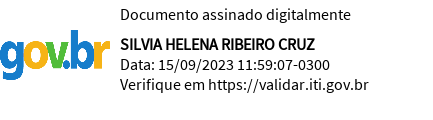 OrdemDocentesTitulaçãoOrigemCH1Eduardo Lima dos Santos GomesDoutoradoUFPA242Vânia Lúcia Quadros NascimentoDoutoradoUFPA243Rubens da Silva FerreiraDoutoradoUFPA244Álvaro Negrão do Espirito SantoMestreUFPA245Maria Augusta Freitas CostaDoutoradoUFPA246Raul Ivan Raiol de CamposDoutoradoUFPA247Fabricio Lemos de Siqueira MendesDoutoradoUFPA248Sabrina Mesquita do NascimentoDoutoradoUFPA24CÓDIGONOME DA DISCIPLINA, DOCENTE, TUTORA, PERÍODO DE REALIZAÇÃOICSA 615084SUSTENTABILIDADE E DESENVOLVIMENTO REGIONALProf. Dr. Eduardo Lima dos Santos Gomes Tutora: Natascha Penna dos SantosPeríodo: 16/09/2021 a 18/09/2021 Local: PLATAFORMA MOODLEICSA 615085GESTÃO PÚBLICA E DESENVOLVIMENTO DO TURISMOProf. Me. Álvaro Negrão do Espírito Santo Tutora: Natascha Penna dos SantosPeríodo: 30/09/2021 a 02/10/2021 Local: PLATAFORMA MOODLEICSA 615086POLÍTICAS PÚBLICAS E DESENVOLVIMENTO REGIONAL DO TURISMOProfª Drª Vânia Lúcia Quadros Nascimento Tutora: Natascha Penna dos SantosPeríodo: 14/10/2021 a 16/10/2021 Local: PLATAFORMA MOODLECSA 615087EDUCAÇÃO AMBIENTAL, SUSTENTABILIDADE E TURISMOProf. Dr. Fabrício Lemos de Siqueira Mendes Tutora: Natascha Penna dos SantosPeríodo: 11/11/2021 a 13/11/2021 Local: PLATAFORMA MOODLEICSA 615088GOVERNANÇA TERRITORIAL E DESENVOLVIMENTO DO TURISMOProfª. Drª. Maria Augusta Freitas Costa Canal Tutora: Natascha Penna dos SantosPeríodo: 02/12/2021 a 04/12/2021 Local: PLATAFORMA MOODLEICSA 615089PLANEJAMENTO DE PRODUTOS TURISTÍCOS SUSTENTÁVEISProf. Dr. Eduardo Lima dos Santos Gomes Tutora: Natascha Penna dos SantosPeríodo: 17/02/2022 a 19/02/2022 Local: PLATAFORMA MOODLEICSA 615091DESENVOLVIMENTO REGIONAL SUSTENTÁVEL DO TURISMO NA AMAZÔNIAProfª. Drª. Sabrina Mesquita do Nascimento Tutora: Ágila RodriguesPeríodo: 17/03/2022 a 19/03/2022 Local: PLATAFORMA MOODLEICSA 615090METODOLOGIA E PESQUISA PARTICIPATIVA DE INTERVENÇÃOProf. Dr. Rubens da Silva Ferreira Tutora: Natascha Penna dos SantosPeríodo: 12/05/2022 a 14/05/2022 Local: PLATAFORMA MOODLEICSA 615092OFICINA DE ELABORAÇÃO DE ARTIGOS CIENTÍFICOS/ELABORAÇÃO DE PROJETOS E CAPTAÇÃO DE RECURSOSProf. Dr. Raul Ivan Raiol de Campos/Prof. Dr. Rubens da Silva Ferreira Tutor: Natascha Penna dos SantosPeríodo: 26/05/2022 a 08/06/2022 Local: PLATAFORMA MOODLEICSA 615093ELABORAÇÃO DE ARTIGO CIENTÍFICO – TRABALHO DE CONCLUSÃO DE CURSODocentes Orientadores atribuídos aos discentes de acordo com os temas dos artigos No SIGAA os conceitos dos Discentes foram lançados pela Coordenador do Curso. Período: 02/10/2022 a 25/02/2023 Local: PLATAFORMA MOODLENOTACONCEITOCONCEITO0,0 a 4,9INSINSUFICIENTE5,0 a 6,9REGREGULAR7,0 a 8,9BOMBOM9,0 a 10,0EXCEXCELENTENºNOME DO CANDIDATO SELECIONADO01ADAILSON SOARES DANTAS02ANA CRISTINA YOSHIKO SAWADA CUTRIM03ANA PAULA FARIAS MACHADO04ANA PAULA SANTOS DE AVIZ05ANA TEREZA MONTEIRO DOS SANTOS06ÂNGELA MARIA VASCONCELOS NÓBREGA06BRUNA LETICIA ROSARIO DOS SANTOS07CAMILA SIQUEIRA SANTOS09CAROLINA RÉGIA SANSÃO GOMES10DARLENILZE MARTINS SILVA11DIEMISON JUNIOR SOUSA DE ALBUQUERQUE12ERICK LUIZ ALVES MATNI13EVELYN CRISTINA CASTRO BARROS14FELIPE DA SILVA GONCALVES15FERNANDO MÁRCIO DINIZ SILVA16FLAVIO HENRIQUE SOUZA LOBATO17GISELY DE NAZARÉ FREITAS DA SILVA18HYNGRA SUELLEN DE JESUS NUNES19INGRID FERREIRA20IRAILCE DAMASCENO BARBOZA FAGUNDES21JAMIM ROSA ARAUJO DE PAULA22JEFFERSON SILVA DE OLIVEIRA23JONATHAN RODRIGUES NUNES24KLAWTON PALMER WASQUES E SILVA SANTOS25LILIANE CARRERA BARBOSA26LILLIAN NUBYA LIMA SOUZA27LORENA ADRIAO MANGAS28LUIZ WAGNER DE ANDRADE MONTEIRO29MARCEL ASSIS BATISTA DO NASCIMENTO30MARCELO SILVA DA CONCEICAO31MARCOS VINICIUS BRANDAO DE LIMA32MARIA DA GLORIA LOPES DA SILVA33MARILIA TAVARES DOS SANTOS34MAYARA CABRAL RODRIGUES35MONICA ANDREA SANTANA COSTA SOUSA36QUEYLLA DE NAZARE MINEIRO NAVARRO37RAFAEL ELIAS BROWNE DE MIRANDA38RAQUEL SILVA GONCALVES39REGHYS WILLIAN DA SILVA MIRANDA40RICARDO AUGUSTO VIEIRA MATOS41SANDRA GISELE SANTOS NOGUEIRA42TAIANE ROCHA BAIA43VICTOR BARBOSA CAMPOS44VICTOR LUIS DA COSTA SILVA45VINICIUS SILVA CALDAS46VITOR GABRIEL DE SOUZA LIMA47WYLLYAN FARIAS DE LACERDANºNOME DO CANDIDATO MATRICULADO01ADAILSON SOARES DANTAS02ANA CRISTINA YOSHIKO SAWADA CUTRIM03ANA PAULA FARIAS MACHADO04ANA PAULA SANTOS DE AVIZ05ANA TEREZA MONTEIRO DOS SANTOS06ÂNGELA MARIA VASCONCELOS NÓBREGA06BRUNA LETICIA ROSARIO DOS SANTOS07CAMILA SIQUEIRA SANTOS09CAROLINA RÉGIA SANSÃO GOMES10DARLENILZE MARTINS SILVA11DIEMISON JUNIOR SOUSA DE ALBUQUERQUE12ERICK LUIZ ALVES MATNI13EVELYN CRISTINA CASTRO BARROS14FELIPE DA SILVA GONCALVES15FERNANDO MÁRCIO DINIZ SILVA16FLAVIO HENRIQUE SOUZA LOBATO17GISELY DE NAZARÉ FREITAS DA SILVA18HYNGRA SUELLEN DE JESUS NUNES19INGRID FERREIRA20IRAILCE DAMASCENO BARBOZA FAGUNDES21JAMIM ROSA ARAUJO DE PAULA22JEFFERSON SILVA DE OLIVEIRA23JONATHAN RODRIGUES NUNES24KLAWTON PALMER WASQUES E SILVA SANTOS25LILIANE CARRERA BARBOSA26LILLIAN NUBYA LIMA SOUZA27LORENA ADRIAO MANGAS28LUIZ WAGNER DE ANDRADE MONTEIRO29MARCEL ASSIS BATISTA DO NASCIMENTO30MARCELO SILVA DA CONCEICAO31MARCOS VINICIUS BRANDAO DE LIMA32MARIA DA GLORIA LOPES DA SILVA33MARILIA TAVARES DOS SANTOS34MAYARA CABRAL RODRIGUES35MONICA ANDREA SANTANA COSTA SOUSA36QUEYLLA DE NAZARE MINEIRO NAVARRO37RAFAEL ELIAS BROWNE DE MIRANDA38RAQUEL SILVA GONCALVES39REGHYS WILLIAN DA SILVA MIRANDA40RICARDO AUGUSTO VIEIRA MATOS41SANDRA GISELE SANTOS NOGUEIRA42TAIANE ROCHA BAIA43VICTOR BARBOSA CAMPOS44VICTOR LUIS DA COSTA SILVA45VINICIUS SILVA CALDAS46VITOR GABRIEL DE SOUZA LIMA47WYLLYAN FARIAS DE LACERDADISCENTEATIVIDADES CURRICULARES (MÓDULOS)ATIVIDADES CURRICULARES (MÓDULOS)ATIVIDADES CURRICULARES (MÓDULOS)ATIVIDADES CURRICULARES (MÓDULOS)ATIVIDADES CURRICULARES (MÓDULOS)ATIVIDADES CURRICULARES (MÓDULOS)ATIVIDADES CURRICULARES (MÓDULOS)ATIVIDADES CURRICULARES (MÓDULOS)ATIVIDADES CURRICULARES (MÓDULOS)TCCDISCENTE123456789TCCADAILSON SOARESDANTASEBEEEEEEEEANA CRISTINA YOSHIKOSAWADA CUTRIMBEBEBEBEEEANA PAULA FARIASMACHADOEEBEBEREBEANA PAULA SANTOS DEAVIZEERBBEBEEEANA TEREZA MONTEIRODOS SANTOSEEBEBEREEEÂNGELA MARIA VASCONCELOSNÓBREGABBRBBEEEERBRUNA LETICIAROSARIO DOS SANTOSESISSSSSSSCAMILA SIQUEIRASANTOSEBBEBEBEEBCAROLINA RÉGIASANSÃO GOMESEEREREBEEEDARLENILZE MARTINSSILVARBIESESSSSDIEMISON JUNIORSOUSA DE ALBUQUERQUEBRREREEBEBERICK LUIZ ALVESMATNIEEEEBEEEEBEVELYN CRISTINACASTRO BARROSEEBEBEEEEBFELIPE DA SILVAGONCALVESEEBEBEREEEFERNANDO MÁRCIODINIZ SILVABBRBBEBEBRFLAVIO HENRIQUESOUZA LOBATOEEEEEEEEEEGISELY DE NAZARÉFREITAS DA SILVAEBBBBEBEEBHYNGRA SUELLEN DEJESUS NUNESEEBEBEBBEBINGRID FERREIRAEBIEBEISSSIRAILCE DAMASCENOBARBOZA FAGUNDESRBREBEBEEEJAMIM ROSA ARAUJO DEPAULAEBEEBEEEEBJEFFERSON SILVA DEOLIVEIRAEBBEREBEEBJONATHAN RODRIGUESNUNESEEBEBEEEEEKLAWTON PALMERWASQUES E SILVA SANTOSEBBEBEEEEELILIANE CARRERABARBOSARBBEBEEEEELILLIAN NUBYA LIMASOUZAEBBEBEREESLORENA ADRIAOMANGASSSSSSSSSSSLUIZ WAGNER DEANDRADE MONTEIROEEBEBEEEEEMARCEL ASSIS BATISTADO NASCIMENTOEEBEBEBEEEMARCELO SILVA DACONCEICAOESSEBSISSSMARCOS VINICIUSBRANDAO DE LIMAEBBEBEBEEEMARIA DA GLORIALOPES DA SILVARRRERERIESMARILIA TAVARES DOSSANTOSEBBEBEEEEEMAYARA CABRALRODRIGUESEEBEBEBEBIMONICA ANDREASANTANA COSTA SOUSABBBBBEEEERQUEYLLA DE NAZAREMINEIRO NAVARROEBBEBEEEEBRAFAEL ELIAS BROWNEDE MIRANDABEREEEBEBSRAQUEL SILVAGONCALVESEBBEBESSSSREGHYS WILLIAN DASILVA MIRANDAEBRBBEEEEERICARDO AUGUSTOVIEIRA MATOSESIEBERSSSSANDRA GISELE SANTOSNOGUEIRARBBEBEBEEETAIANE ROCHA BAIAEBEEBEEEEBVICTOR BARBOSACAMPOSEBEEBEEBEEVICTOR LUIS DA COSTASILVASSSSSSSSSSVINICIUS SILVA CALDASEEEEBEEEEBVITOR GABRIEL DESOUZA LIMAEBREBEEBEEWYLLYAN FARIAS DELACERDAEEBBBEBEEENºNOMETCC01ADAILSON SOARES DANTASE02ANA CRISTINA YOSHIKO SAWADA CUTRIME03ANA PAULA FARIAS MACHADOE04ANA PAULA SANTOS DE AVIZE05ANA TEREZA MONTEIRO DOS SANTOSE06ÂNGELA MARIA VASCONCELOS NÓBREGAR07CAMILA SIQUEIRA SANTOSB08CAROLINA RÉGIA SANSÃO GOMESE09DIEMISON JUNIOR SOUSA DE ALBUQUERQUEB10ERICK LUIZ ALVES MATNIB11EVELYN CRISTINA CASTRO BARROSB12FELIPE DA SILVA GONCALVESE13FERNANDO MÁRCIO DINIZ SILVAR14FLAVIO HENRIQUE SOUZA LOBATOE15GISELY DE NAZARÉ FREITAS DA SILVAB16HYNGRA SUELLEN DE JESUS NUNESB17IRAILCE DAMASCENO BARBOZA FAGUNDESE18JAMIM ROSA ARAUJO DE PAULAB19JEFFERSON SILVA DE OLIVEIRAB20JONATHAN RODRIGUES NUNESE21KLAWTON PALMER WASQUES E SILVA SANTOSE22LILIANE CARRERA BARBOSAE23LUIZ WAGNER DE ANDRADE MONTEIROE24MARCEL ASSIS BATISTA DO NASCIMENTOE25MARCOS VINICIUS BRANDAO DE LIMAE26MARILIA TAVARES DOS SANTOSE27MONICA ANDREA SANTANA COSTA SOUSAR28QUEYLLA DE NAZARE MINEIRO NAVARROB29REGHYS WILLIAN DA SILVA MIRANDAE30SANDRA GISELE SANTOS NOGUEIRAE31TAIANE ROCHA BAIAB32VICTOR BARBOSA CAMPOSE33VINICIUS SILVA CALDASB34VITOR GABRIEL DE SOUZA LIMAE35WYLLYAN FARIAS DE LACERDAENºMATRICULANOME01202100050447ADAILSON SOARES DANTAS02202100050448ANA CRISTINA YOSHIKO SAWADA CUTRIM03202100050451ANA PAULA FARIAS MACHADO04202100050450ANA PAULA SANTOS DE AVIZ05202100050452ANA TEREZA MONTEIRO DOS SANTOS06202100050453ÂNGELA MARIA VASCONCELOS NÓBREGA07202100050455CAMILA SIQUEIRA SANTOS08202100050456CAROLINA RÉGIA SANSÃO GOMES09202100050458DIEMISON JUNIOR SOUSA DE ALBUQUERQUE10202100050459ERICK LUIZ ALVES MATNI11202100050460EVELYN CRISTINA CASTRO BARROS12202100050461FELIPE DA SILVA GONCALVES13202100050462FERNANDO MÁRCIO DINIZ SILVA14202100050463FLAVIO HENRIQUE SOUZA LOBATO15202100050464GISELY DE NAZARÉ FREITAS DA SILVA16202100050465HYNGRA SUELLEN DE JESUS NUNES17202100050467IRAILCE DAMASCENO BARBOZA FAGUNDES18202100050468JAMIM ROSA ARAUJO DE PAULA19202100050469JEFFERSON SILVA DE OLIVEIRA20202100050470JONATHAN RODRIGUES NUNES21202100050471KLAWTON PALMER WASQUES E SILVA SANTOS22202100050472LILIANE CARRERA BARBOSA23202100050474LUIZ WAGNER DE ANDRADE MONTEIRO24202100050477MARCEL ASSIS BATISTA DO NASCIMENTO25202100050476MARCOS VINICIUS BRANDAO DE LIMA26202100050478MARILIA TAVARES DOS SANTOS27202100050460MONICA ANDREA SANTANA COSTA SOUSA28202100050482QUEYLLA DE NAZARE MINEIRO NAVARRO29202100050484REGHYS WILLIAN DA SILVA MIRANDA30202100050486SANDRA GISELE SANTOS NOGUEIRA31202100050487TAIANE ROCHA BAIA32202100050642VICTOR BARBOSA CAMPOS33202100050644VINICIUS SILVA CALDAS34202100050645VITOR GABRIEL DE SOUZA LIMA35202100050646WYLLYAN FARIAS DE LACERDAIV - APLICAÇÃO DOS RECURSOS FINANCEIROSAnexo: Prestação de contas da FADESP, ou órgão que efetuou gerência financeira.IV - APLICAÇÃO DOS RECURSOS FINANCEIROSAnexo: Prestação de contas da FADESP, ou órgão que efetuou gerência financeira.ESPECIFICAÇÃO DOS GASTOSVALOR (CR$)Prestação de contas VER RELATÓRIO FADESPTOTALOBSERVAÇÃO:V - RESULTADOS ALCANÇADOS PELA UTILIZAÇÃO DOS RECURSOSV - RESULTADOS ALCANÇADOS PELA UTILIZAÇÃO DOS RECURSOSV - RESULTADOS ALCANÇADOS PELA UTILIZAÇÃO DOS RECURSOSO Curso de Especialização em Planejamento e Gestão Pública em Turismo iniciou as atividades com quarenta e sete alunos matriculados. Desses, desistiram doze alunos, e obtiveram aproveitamento até a conclusão do curso, trinta e cinco alunos. Sendo esse o principal resultado, que produziram artigos científicos a partir da orientação dos docentes vinculados no projeto, com temas que discutiram questões fundamentais para a reflexão do turismo na Amazônia.RESULTADO FINALO Curso de Especialização em Planejamento e Gestão Pública em Turismo iniciou as atividades com quarenta e sete alunos matriculados. Desses, desistiram doze alunos, e obtiveram aproveitamento até a conclusão do curso, trinta e cinco alunos. Sendo esse o principal resultado, que produziram artigos científicos a partir da orientação dos docentes vinculados no projeto, com temas que discutiram questões fundamentais para a reflexão do turismo na Amazônia.RESULTADO FINALO Curso de Especialização em Planejamento e Gestão Pública em Turismo iniciou as atividades com quarenta e sete alunos matriculados. Desses, desistiram doze alunos, e obtiveram aproveitamento até a conclusão do curso, trinta e cinco alunos. Sendo esse o principal resultado, que produziram artigos científicos a partir da orientação dos docentes vinculados no projeto, com temas que discutiram questões fundamentais para a reflexão do turismo na Amazônia.RESULTADO FINALOrientadorDiscenteTítulo do TrabalhoEDUARDO LIMA DOS SANTOS GOMESANA CRISTINA YOSHIKO SAWADA CUTRIMTurismo de base Comunitária e Tecnologia Social na Região Turística das Florestas do Marajó (RTF Marajó): A cozinha Iaça - cozinha extrativista, comunidade de Santo Ezequiel Moreno, Portel, PA.EDUARDO LIMA DOS SANTOS GOMESGISELY DE NAZARÉ FREITAS DA SILVAAmérica Latina e seus entraves: uma breve análise da colonialidade no desenvolvimento do Turismo na Amazônia.EDUARDO LIMA DOS SANTOS GOMESMARILIA TAVARES DOS SANTOSTurismo de base Comunitária e Tecnologia Social na Região Turística das Florestas do Marajó (RTF Marajó): A cozinha Iaça - cozinha extrativista, comunidade de Santo Ezequiel Moreno, Portel, PAFABRICIO LEMOS DE SIQUEIRA MENDESEVELYN CRISTINA CASTRO BARROSTURISMO PEDAGÓGICO: ESTUDO DE CASO EM UMA ESCOLA PÚBLICA DE ENSINO BÁSICO DA CIDADE DE BELÉM (PA)FABRICIO LEMOS DE SIQUEIRA MENDESVINICIUS SILVA CALDASTURISMO PEDAGÓGICO: ESTUDO DE CASO EM UMA ESCOLA PÚBLICA DE ENSINO BÁSICO DA CIDADE DE BELÉM (PA)MARIA AUGUSTA FREITAS COSTADIEMISON JUNIOR SOUSA DE ALBUQUERQUEPlanejamento Urbano e Turismo: um olhar sobre a Praia do Chapéu Virado - Mosqueiro - Belém/PA.MARIA AUGUSTA FREITAS COSTAERICK LUIZ ALVES MATNIPlanejamento Urbano e Turismo: um olhar sobre a Praia do Chapéu Virado - Mosqueiro - Belém/PA.MARIA AUGUSTA FREITAS COSTAHYNGRA SUELLEN DE JESUS NUNESO Carnaval como Atrativo do Turismo Cultural: Análise dos Blocos Carnavalescos do Carnaval Oficial de Marituba-PA.MARIA AUGUSTA FREITAS COSTAVICTOR BARBOSA CAMPOSTurismo Patrimônio e Saúde Pública: O fazer do Carimbó belenense na pandemia da COVID-19.PAULO MOREIRA PINTOANA PAULA SANTOS DE AVIZOPORTUNIDADES TURÍSTICAS NA AMAZÔNIA PARAENSE: O ARTESANATO COMO PRODUTO DO TURISMO CULTURAL EM TRACUATEUA/PAPAULO MOREIRA PINTOANA TEREZA MONTEIRO DOS SANTOSTURISMO SUSTENTÁVEL NAAMAZÔNIA E A GESTÃO PÚBLICA MUNICIPAL DE BELÉM/PA: ANÁLISE DOS OBJETIVOS DO DESENVOLVIMENTO SUSTENTÁVEL (ODS) NO CUMPRIMENTO DAAGENDA 2030PAULO MOREIRA PINTOJEFFERSON SILVA DE OLIVEIRADESENVOLVIMENTO DE DESTINO TURÍSTICO: Experiência domunicípio de Ananindeua-PAPAULO MOREIRA PINTOLUIZ WAGNER DE ANDRADE MONTEIROTURISMO SUSTENTÁVEL NAAMAZÔNIA E A GESTÃO PÚBLICA MUNICIPAL DE BELÉM/PA: ANÁLISE DOS OBJETIVOS DO DESENVOLVIMENTO SUSTENTÁVEL (ODS) NO CUMPRIMENTO DAAGENDA 2030PAULO MOREIRA PINTOMARCOS VINICIUS BRANDAO DE LIMAPOLÍTICAS PÚBLICAS DE PROMOÇÃO DO TURISMO E DA SUSTENTABILIDADE EM COMUNIDADES COSTEIRAS: ANÁLISE DAS MUDANÇAS SOCIOAMBIENTAIS EM JERICOACOARA - CEPAULO MOREIRA PINTOREGHYS WILLIAN DA SILVA MIRANDAOPORTUNIDADES TURÍSTICAS NA AMAZÔNIA PARAENSE: O ARTESANATO COMO PRODUTO DO TURISMO CULTURAL EM TRACUATEUA/PARAUL IVAN RAIOL DE CAMPOSJONATHAN RODRIGUES NUNESPatrimônio e Memória: O centenário da consagração do templo dedicado a São Francisco de Assis em Belém do Pará.RAUL IVAN RAIOL DE CAMPOSWYLLYAN FARIAS DE LACERDARede de Cantinas Mosaico Terra do Meio e a Possibilidade de Uso deste Modelo no Desenvolvimento da Atividade Turística de Base ComunitáriaRUBENS DA SILVA FERREIRAADAILSON SOARES DANTASQUALIDADE EM ESPAÇOS PÚBLICOS DE LAZER E TURISMO EM BELÉM (PA): UMA AVALIAÇÃORUBENS DA SILVA FERREIRACAROLINA RÉGIA SANSÃO GOMESGESTÃO PÚBLICA E TURISMO: METODOLOGIA PARTICIPATIVA PARA O CENTRO HISTÓRICO DE SÃO LUÍS - MARUBENS DA SILVA FERREIRAFLAVIO HENRIQUE SOUZA LOBATOQUALIDADE EM ESPAÇOS PÚBLICOS DE LAZER E TURISMO EM BELÉM (PA): UMA AVALIAÇÃORUBENS DA SILVA FERREIRAIRAILCE DAMASCENO BARBOZA FAGUNDESTURISMO E TRANSPORTE FLUVIAL: UMA ABORDAGEM SOBRE ACESSIBILIDADE PARA PESSOAS COM DEFICIÊNCIA E MOBILIDADE REDUZIDARUBENS DA SILVA FERREIRASANDRA GISELE SANTOS NOGUEIRATURISMO E TRANSPORTE FLUVIAL: UMA ABORDAGEM SOBRE ACESSIBILIDADE PARA PESSOAS COM DEFICIÊNCIA E MOBILIDADE REDUZIDASILVIA HELENA RIBEIRO CRUZKLAWTON PALMER WASQUES E SILVA SANTOSECOTURISMO E OBJETIVOS DO DESENVOLVIMENTO SUSTENTÁVEL NA ILHA DE JOÃO PILATOS EM ANANINDEUA-PA: O PAPEL DA GESTÃO PÚBLICA MUNICIPALSILVIA HELENA RIBEIRO CRUZVITOR GABRIEL DE SOUZA LIMAECOTURISMO E OBJETIVOS DO DESENVOLVIMENTO SUSTENTÁVEL NA ILHA DE JOÃO PILATOS EM ANANINDEUA-PA: O PAPEL DA GESTÃO PÚBLICA MUNICIPALVANIA LUCIA QUADROS NASCIMENTOANA PAULA FARIAS MACHADOPolítica Pública de Turismo e o Modelo de Fluxos Múltiplos: a formulação do Plano de Retomada do Turismo abre caminho durante a pandemia do COVID-19.VANIA LUCIA QUADROS NASCIMENTOFELIPE DA SILVA GONCALVESPolítica pública de turismo e rios urbanos em Belém do Pará, BrasilVANIA LUCIA QUADROS NASCIMENTOLILIANE CARRERA BARBOSARealidades e Possibilidades de e para o Turismo no Munícipio de Muaná (PA)SABRINA MESQUITA DO NASCIMENTOÂNGELA MARIA VASCONCELOS NÓBREGAO TURISMO SOCIOAMBIENTAL NA AMAZÔNIA: A EXPERIÊNCIA DA CASA DE CHOCOLATE FILHA DO COMBU, PARÁSABRINACAMILA SIQUEIRAANÁLISE DO PLANEJAMENTO DO TURISMO SUSTENTÁVEL NA PRAIAMESQUITA DO NASCIMENTOSANTOSDO ATALAIA, MUNICÍPIO DE SALINOPÓLIS – PASABRINA MESQUITA DO NASCIMENTOFERNANDO MÁRCIO DINIZ SILVAO TURISMO SOCIOAMBIENTAL NA AMAZÔNIA: A EXPERIÊNCIA DA CASA DE CHOCOLATE FILHA DO COMBU, PARÁNATASCHA PENNA DOS SANTOSJAMIM ROSA ARAUJO DE PAULAO MEIO DIGITAL COMO FORTALECEDOR DO TURISMO DE BASE COMUNITÁRIANATASCHA PENNA DOS SANTOSMARCEL ASSIS BATISTA DO NASCIMENTOA Regionalização do Turismo no Pará: Possibilidades na Gestão das Rotas Turísticas do EstadoSABRINA MESQUITA DO NASCIMENTOMONICA ANDREA SANTANA COSTA SOUSAO TURISMO SOCIOAMBIENTAL NA AMAZÔNIA: A EXPERIÊNCIA DA CASA DE CHOCOLATE FILHA DO COMBU, PARÁNATASCHA PENNA DOS SANTOSQUEYLLA DE NAZARE MINEIRO NAVARROO MEIO DIGITAL COMO FORTALECEDOR DO TURISMO DE BASE COMUNITÁRIASABRINA MESQUITA DO NASCIMENTOTAIANE ROCHA BAIAANÁLISE DO PLANEJAMENTO DO TURISMO SUSTENTÁVEL NA PRAIA DO ATALAIA, MUNICÍPIO DE SALINOPÓLIS – PAOs trabalhos de conclusão de curso produzidos serão avaliados para publicação em periódicos nacionais e internacionais de turismo.Os trabalhos de conclusão de curso produzidos serão avaliados para publicação em periódicos nacionais e internacionais de turismo.Os trabalhos de conclusão de curso produzidos serão avaliados para publicação em periódicos nacionais e internacionais de turismo.